Microbiology Department Microbiology Department Microbiology Department Microbiology Department Microbiology Department 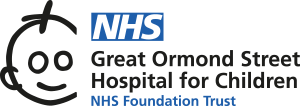 To access results please use the Outreach Results Portal https://goshlink.gosh.nhs.uk/outreach/common/epic_login.aspMycobacterium abscessus sub-speciation Request FormDepartment of Microbiology, Virology and Infection ControlLevel 4Camelia Botnar LaboratoriesGreat Ormond Street Hospital	DX6640203Great Ormond Street	Bloomsbury 91WCLondonWC1N 3JH	        Tel: 020 7405 9200        Mycobacterium abscessus sub-speciation Request FormDepartment of Microbiology, Virology and Infection ControlLevel 4Camelia Botnar LaboratoriesGreat Ormond Street Hospital	DX6640203Great Ormond Street	Bloomsbury 91WCLondonWC1N 3JH	        Tel: 020 7405 9200        Mycobacterium abscessus sub-speciation Request FormDepartment of Microbiology, Virology and Infection ControlLevel 4Camelia Botnar LaboratoriesGreat Ormond Street Hospital	DX6640203Great Ormond Street	Bloomsbury 91WCLondonWC1N 3JH	        Tel: 020 7405 9200        Mycobacterium abscessus sub-speciation Request FormDepartment of Microbiology, Virology and Infection ControlLevel 4Camelia Botnar LaboratoriesGreat Ormond Street Hospital	DX6640203Great Ormond Street	Bloomsbury 91WCLondonWC1N 3JH	        Tel: 020 7405 9200        Mycobacterium abscessus sub-speciation Request FormDepartment of Microbiology, Virology and Infection ControlLevel 4Camelia Botnar LaboratoriesGreat Ormond Street Hospital	DX6640203Great Ormond Street	Bloomsbury 91WCLondonWC1N 3JH	        Tel: 020 7405 9200        To access results please use the Outreach Results Portal https://goshlink.gosh.nhs.uk/outreach/common/epic_login.aspClinical queries (clinical advice, results interpretation): Garth.Dixon@gosh.nhs.uk ext 8594Technical queries (specimen and test selection): Laura.Atkinson@gosh.nhs.uk ext 0437 General queries (specimen receipt, availability of results): Microbiology lab ext 8661Clinical queries (clinical advice, results interpretation): Garth.Dixon@gosh.nhs.uk ext 8594Technical queries (specimen and test selection): Laura.Atkinson@gosh.nhs.uk ext 0437 General queries (specimen receipt, availability of results): Microbiology lab ext 8661Clinical queries (clinical advice, results interpretation): Garth.Dixon@gosh.nhs.uk ext 8594Technical queries (specimen and test selection): Laura.Atkinson@gosh.nhs.uk ext 0437 General queries (specimen receipt, availability of results): Microbiology lab ext 8661Clinical queries (clinical advice, results interpretation): Garth.Dixon@gosh.nhs.uk ext 8594Technical queries (specimen and test selection): Laura.Atkinson@gosh.nhs.uk ext 0437 General queries (specimen receipt, availability of results): Microbiology lab ext 8661Clinical queries (clinical advice, results interpretation): Garth.Dixon@gosh.nhs.uk ext 8594Technical queries (specimen and test selection): Laura.Atkinson@gosh.nhs.uk ext 0437 General queries (specimen receipt, availability of results): Microbiology lab ext 8661Clinical queries (clinical advice, results interpretation): Garth.Dixon@gosh.nhs.uk ext 8594Technical queries (specimen and test selection): Laura.Atkinson@gosh.nhs.uk ext 0437 General queries (specimen receipt, availability of results): Microbiology lab ext 8661Sender InformationSender InformationSender InformationSender InformationSender InformationSender InformationAddress:Address:Address:Invoice Address (if different to results address):Invoice Address (if different to results address):Contact Number ExtensionContact Number ExtensionContact Number ExtensionContact Email:(Must be nhs.net account for results)Contact Email:(Must be nhs.net account for results)Patient InformationPatient InformationPatient InformationPatient InformationPatient InformationPatient InformationSurnameSurnameSurnameNHS NumberNHS NumberForenameForenameForenameSender Hospital NumberSender Hospital NumberDOB (UK Format)          /        /SexMale      FemaleSexMale      FemalePatient Location/Contact detailsPatient Location/Contact detailsSample InformationSample InformationSample InformationSample InformationSample InformationSample InformationLaboratory Reference NumberLaboratory Reference NumberLaboratory Reference NumberSample Type/Description (please send pure M. abscessus isolates only, specify source of the isolate and media the isolate has grown on)Sample Type/Description (please send pure M. abscessus isolates only, specify source of the isolate and media the isolate has grown on)Date of CollectionDate of CollectionTimeSample Type/Description (please send pure M. abscessus isolates only, specify source of the isolate and media the isolate has grown on)Sample Type/Description (please send pure M. abscessus isolates only, specify source of the isolate and media the isolate has grown on)Date and time sent to GOSHDate and time sent to GOSHDate and time sent to GOSHSample Type/Description (please send pure M. abscessus isolates only, specify source of the isolate and media the isolate has grown on)Sample Type/Description (please send pure M. abscessus isolates only, specify source of the isolate and media the isolate has grown on)Please indicate whether the isolate should be returned to sender after sequencing:Return isolate      Discard isolate after sequencingPlease indicate whether the isolate should be returned to sender after sequencing:Return isolate      Discard isolate after sequencingPlease indicate whether the isolate should be returned to sender after sequencing:Return isolate      Discard isolate after sequencingSample Type/Description (please send pure M. abscessus isolates only, specify source of the isolate and media the isolate has grown on)Sample Type/Description (please send pure M. abscessus isolates only, specify source of the isolate and media the isolate has grown on)Clinical Information/ Reason for sequencingClinical Information/ Reason for sequencingClinical Information/ Reason for sequencingClinical Information/ Reason for sequencingClinical Information/ Reason for sequencingClinical Information/ Reason for sequencing